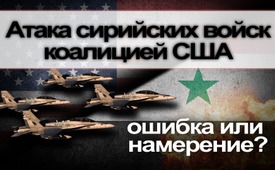 Атака сирийских войск коалицией США – ошибка или намерение?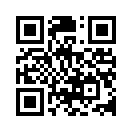 В субботу, 17 сентября 2016 года,  так называемая антиигиловская коалиция во главе с США подвергла бомбардировке базу сирийской армии. В результате авиаудара погибли, по крайней мере, 62 сирийских солдата, ещё около 100 получили ранения...В субботу, 17 сентября 2016 года,  так называемая антиигиловская коалиция во главе с США подвергла бомбардировке базу сирийской армии. В результате авиаудара погибли, по крайней мере, 62 сирийских солдата, ещё около 100 получили ранения. Сразу после нанесения воздушных ударов произошло наступление боевиков террористической группировки "Исламское государство"  на сирийские позиции. Руководство России было возмущено этим инцидентом и созвало экстренное заседание Совета Безопасности ООН.
Соединенные Штаты признали, что, по всей вероятности, во время операции сирийские войска были задеты случайно. Представитель Центрального командования вооруженных сил США подчёркнул, что коалиция никогда не стала бы совершать вылеты с целью авиаударов по известной сирийской военной части.
Всего через неделю после этого инцидента слышно всё больше голосов, которые явно противоречат картине США о якобы произошедшей ошибке. 
Так, президент Сирии Башар аль-Асад заметил:
«Это был не случайный инцидент с самолетом. Было четыре самолета, которые атаковали позиции сирийских солдат около часа или даже больше. Ошибка не может длиться один час».
Журналист и политический эксперт по Ближнему Востоку, Хафса Кара-Мустафа, также не верит в ошибку. Согласно её заявлению, радиолокационная техника коалиции позволяет с почти стопроцентной точностью различить, какая позиция принадлежит какой группировке.
Также разные дипломаты, такие как бывший консул Турции в Мосуле, Айдын Селсен или посол России в ООН, Чуркин, оценили американскую версию того, что авиаудары имели якобы целью позиции ИГИЛ, как вряд ли заслуживающую доверия. Чуркин выразил сомнение в том, что американским войскам вдруг стало важным защитить сирийскую армию от войск ИГИЛ, стоявших против них в этом регионе.
Представитель российского МИДа Захарова прокомментировала инцидент словами:
«Если раньше у нас были подозрения, что таким образом берётся под защиту «Фронт аль-Нусра», то теперь мы приходим к действительно страшному для всего мира выводу: «Белый дом» защищает террористическую группировку ИГИЛ».   
Это, конечно, жесткие обвинения российской стороны, дорогие зрители.
Тем не менее, принимая во внимание ход этого конфликта, этот инцидент прекрасно вписывается в предидущую общую картину. Таким образом, существовавший до сих пор подход армии США в этом военном конфликте на самом деле даёт сомнительную картину того, что они серьёзно хотели победить ИГИЛ. В то время как в 2011 году США и их союзники, к примеру, полностью разбомбили Ливию всего за семь месяцев, в Сирии, спустя год после начала воздушных ударов коалиции США, ИГИЛ имела только успехи. Только благодаря вмешательству России ИГИЛ была оттеснена, и Сирийской армии удалось провести успешные наступательные операции против террористов. Но вместо того, чтобы радоваться успехам в борьбе против якобы общего соперника, Соединенные Штаты  в союзе с западными СМИ и политиками разобрали по косточкам российские воздушные операции.
Это подтверждает сомнение, что для западных союзников речь идёт не о борьбе с ИГИЛ, а скорее о свержении законно избранного сирийским народом правительства под руководством Башара аль-Асада.
После того, как в последнее время  сирийские войска одерживали всё больше и больше побед, бомбардировкой сирийских солдат силами коалиции под руководством США была пересечена ещё одна красная линия. Так же и то, что боевики ИГИЛ непосредственно после воздушного налета были готовы к наступлению, подтверждает тезис тех, кто обвиняет Соединенные Штаты в намеренном налёте. Они обвиняют правительство США в тайной поддержке ИГИЛ для расширения своего господствующего положения в регионе.
Теперь это дело Соединенных Штатов, в полной мере провести расследование этого инцидента и убедительно доказать обратное. В противном случае, Совет Безопасности ООН должен будет переосмыслить свою позицию. Кроме того, для правительства Германии настало время вывести вооруженные силы из этой коалиции, поскольку мандат бундестага был выдан для борьбы с террористической организацией ИГИЛ, а не с сирийской армией. Такая борьба считалась бы незаконной агрессивной войной в соответствии со статьёй 26 Конституции Германии, и как таковая повлекла бы за собой соответствующее наказание.от T.Z.Источники:http://www.tagesschau.de/ausland/un-syrien-111.html
https://de.sputniknews.com/politik/20160922/312667866/assad-ausserung-usa-syrien-luege.html
https://de.sputniknews.com/panorama/20160918/312601466/us-angriff-syrien-kein-fehler.html
https://de.sputniknews.com/panorama/20160918/312599148/usa-syrien-tschurkin.html
https://de.sputniknews.com/politik/20160920/312639013/diplomat-tuerkei-angriff-usa-verantwortung.html
https://de.sputniknews.com/panorama/20160924/312687471/usa-entschuldigung-assad.html
www.tagesschau.de/inland/is-syrien-bundestag-105.html

www.kla.tv/5486
http://www.kla.tv/8413
http://www.kla.tv/6568Может быть вас тоже интересует:---Kla.TV – Другие новости ... свободные – независимые – без цензуры ...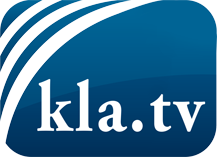 О чем СМИ не должны молчать ...Мало слышанное от народа, для народа...регулярные новости на www.kla.tv/ruОставайтесь с нами!Бесплатную рассылку новостей по электронной почте
Вы можете получить по ссылке www.kla.tv/abo-ruИнструкция по безопасности:Несогласные голоса, к сожалению, все снова подвергаются цензуре и подавлению. До тех пор, пока мы не будем сообщать в соответствии с интересами и идеологией системной прессы, мы всегда должны ожидать, что будут искать предлоги, чтобы заблокировать или навредить Kla.TV.Поэтому объединитесь сегодня в сеть независимо от интернета!
Нажмите здесь: www.kla.tv/vernetzung&lang=ruЛицензия:    Creative Commons License с указанием названия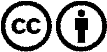 Распространение и переработка желательно с указанием названия! При этом материал не может быть представлен вне контекста. Учреждения, финансируемые за счет государственных средств, не могут пользоваться ими без консультации. Нарушения могут преследоваться по закону.